APhA Academy of Student PharmacistsChapter Achievement Awards ProgramA P P E N D I X   D   –    C H A P T E R    P E R F O R M A N C E    S Y S T E M 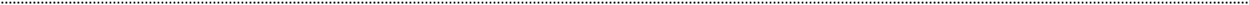 DescriptionThe goal of the Chapter Performance System is to provide strategic feedback for areas of improvement and long term performance so that chapters may enhance their activities and programming, and therefore advance the profession and mission of the Academy.All five members of the APhA‐ASP Awards Standing Committee are sent copies of the reports in July and independently review and rank the CAA Reports submitted by participating chapters. The Committee then collectively meets in Washington, DC (in mid‐ to late‐November)* after reviewing the reports. The Committee will complete a formal evaluation for each chapter.*The 2020-2021 APhA-ASP Awards Standing Committee met virtually for four sessions held over the months of November to January instead of the Washington, DC meeting due to COVID-19.Each individual section of the Chapter Achievement Report (Leadership & Operations, Patient Care, Policy & Advocacy, and Professionalism) and membership numbers have been evaluated and assigned a performance level of 0 to 5 stars. An overall star designation has been determined based upon the following components:	Chapter Structure	Chapter Programming in the Areas of:o	Patient Careo	Policy and Advocacyo	Professionalism and Leadership	Continuous Quality Improvement over the Past 3‐5 Years	Maintaining Minimum Requirements as Defined in the Chapter Affiliation Agreement	Membership Activity	Participation at Regional and National MeetingsEach APhA‐ASP Chapter will receive an individual ranking for the each of areas within chapter programming and an overall ranking of 0 to 5 stars:	5 Stars – Outstanding	4 Stars – Good	3 Stars – Average	2 Stars – Needs Improvement	1 Star – Met Minimum Requirement	No Star – Did not meet minimum requirement or no report submitted. The decisions of the APhA‐ASP Awards Standing Committee are final.C H A P T E R    P E R F O R M A N C E    F E E D B A C K 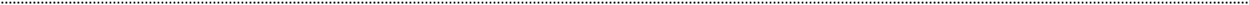 Chapters that wish to review their current rankings and prior Chapter Achievement Report may contact a member of the APhA‐ASP Awards Standing Committee. Aly York, Samford University McWhorter School of Pharmacy (Committee Chair)Connor Anderson, Ferris State University College of PharmacyBecca Bruning, The University of Georgia College of PharmacyCassye Marsh, The University of Tennessee Health Science Center College of PharmacyChapters are also encouraged to host a Student Outreach Visit in the fall with a member of APhA Staff or the APhA‐ASP National Executive Committee to gain insight on improving their chapter activities. APhA‐ASP utilizes the APhA Student Outreach program not only as an opportunity to visit the schools and colleges of pharmacy, but as a chance to learn more about each chapter's activities and how APhA can assist chapter leadership to have a successful year. To schedule a visit, contact APhA Student Development team at APhA-ASP@aphanet.org. C H A P T E R    P E R F O R M A N C E    R A N K I N G S    F O R    2 0 1 9 ‐ 2 0 2 0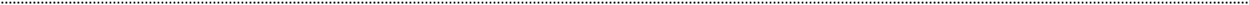 The following overall rankings were provided to chapters by the APhA‐ASP Awards Standing Committee during the APhA Annual Meeting & Exposition. For chapters that have multiple or satellite campus a ranking was given to the chapter in its entirety.5 Star APhA‐ASP ChaptersThe University of Tennessee Health Science Center College of PharmacyUniversity of Florida College of Pharmacy
4 Star APhA‐ASP ChaptersEast Tennessee State University Bill Gatton College of PharmacyIdaho State University College of PharmacyLipscomb University College of PharmacyMCPHS University School of Pharmacy BostonRutgers, The State University of New Jersey Ernest Mario School of PharmacySamford University McWhorter School of PharmacyThe Ohio State University College of PharmacyThe University of Kansas School of PharmacyThe University of New Mexico College of PharmacyUNC Eshelman School of Pharmacy The University of North Carolina at Chapel Hill Union University College of PharmacyUniversity of Arkansas for Medical Sciences College of Pharmacy University of California, San Diego Skaggs School of Pharmacy and Pharmaceutical SciencesUniversity of Houston College of PharmacyUniversity of Kentucky College of PharmacyUniversity of Maryland School of PharmacyUniversity of Minnesota College of PharmacyUniversity of Missouri-Kansas City School of PharmacyUniversity of Pittsburgh School of PharmacyUniversity of South Florida Taneja College of PharmacyUniversity of Southern California School of PharmacyUniversity of the Pacific Thomas J. Long School of PharmacyUniversity of Wisconsin-Madison School of PharmacyWest Virginia University School of Pharmacy3 Star APhA‐ASP ChaptersAlbany College of Pharmacy and Health SciencesBelmont University College of PharmacyButler University College of Pharmacy and Health SciencesCedarville University School of PharmacyChapman University School of Pharmacy Creighton University School of Pharmacy and Health ProfessionsDrake University College of Pharmacy and Health SciencesHoward University College of PharmacyLake Erie College of Osteopathic Medicine School of PharmacyLong Island University Arnold & Marie Schwartz College of Pharmacy and Health SciencesMercer University College of PharmacyMidwestern University College of Pharmacy, Glendale CampusNotre Dame of Maryland University School of PharmacyNova Southeastern University College of PharmacyOhio Northern University Raabe College of PharmacyOregon State University College of PharmacyPacific University School of Pharmacy Rosalind Franklin University of Medicine and Science College of PharmacyShenandoah University Bernard J. Dunn School of PharmacySouth Dakota State University College of Pharmacy and Allied Health ProfessionsSt. John's University College of Pharmacy and Health SciencesThe University of Georgia College of PharmacyThe University of Iowa College of PharmacyThe University of Louisiana at Monroe College of PharmacyThe University of Mississippi School of PharmacyThe University of Montana College of Health Professions and Biomedical Sciences Skaggs School of PharmacyThe University of Oklahoma Health Science Center College of PharmacyThomas Jefferson University Jefferson College of PharmacyUniversity at Buffalo The State University of New York School of Pharmacy and Pharmaceutical SciencesUniversity of California, San Francisco School of PharmacyUniversity of Cincinnati James L. Winkle College of PharmacyUniversity of Illinois at Chicago College of PharmacyUniversity of Michigan College of PharmacyUniversity of Nebraska Medical Center College of PharmacyUniversity of Puerto Rico Medical Sciences Campus School of PharmacyUniversity of the Incarnate Word Feik School of Pharmacy University of the Sciences Philadelphia College of PharmacyUniversity of Utah College of PharmacyVirginia Commonwealth University School of Pharmacy Washington State University College of Pharmacy and Pharmaceutical SciencesWayne State University Eugene Applebaum College of Pharmacy and Health SciencesWestern University of Health Sciences College of Pharmacy
2 Star APhA‐ASP ChaptersAuburn University Harrison School of PharmacyBinghamton University School of Pharmacy and Pharmaceutical SciencesCalifornia Health Sciences University College of PharmacyCalifornia Northstate University College of PharmacyCampbell University College of Pharmacy and Health SciencesConcordia University Wisconsin School of Pharmacy D’Youville College School of Pharmacy Duquesne University School of PharmacyFerris State University College of PharmacyHarding University College of PharmacyKeck Graduate Institute School of Pharmacy and Health SciencesLarkin University College of PharmacyLoma Linda University School of PharmacyManchester University College of Pharmacy, Natural & Health SciencesMarshall University School of PharmacyMedical University of South Carolina College of PharmacyMidwestern University College of Pharmacy, Downers Grove CampusNorth Dakota State University College of Health Professions School of PharmacyNortheast Ohio Medical University College of PharmacyNortheastern University Bouvé College of Health Sciences School of PharmacyPalm Beach Atlantic University Lloyd L. Gregory School of PharmacyPhiladelphia College of Osteopathic Medicine School of Pharmacy Presbyterian College School of Pharmacy Purdue University College of PharmacyRegis University Rueckert-Hartman College for Health Professions School of PharmacyRoosevelt University College of PharmacyRoseman University of Health Sciences College of PharmacySouth College School of PharmacySouth University School of PharmacySouthern Illinois University Edwardsville School of Pharmacy Southwestern Oklahoma State University College of PharmacyTemple University School of PharmacyTexas A&M University Irma Lerma Rangel College of PharmacyTexas Tech University Health Sciences Center Jerry H. Hodge School of PharmacyThe University of Arizona College of PharmacyThe University of North Texas Health Science Center at Forth Worth UNT System College of PharmacyThe University of Rhode Island College of PharmacyThe University of Texas at Austin College of PharmacyThe University of Texas at El Paso School of PharmacyThe University of Toledo College of Pharmacy and Pharmaceutical SciencesUniversity of Colorado Anschutz Medical Campus Skaggs School of Pharmacy and Pharmaceutical Sciences​University of Connecticut School of PharmacyUniversity of Hawai'i at Hilo Daniel K. Inouye College of PharmacyUniversity of Health Sciences and Pharmacy In St. LouisUniversity of Maryland Eastern Shore School of Pharmacy and Health Professions University of New England College of PharmacyUniversity of Saint Joseph School of Pharmacy and Physician Assitant StudiesUniversity of Washington School of PharmacyUniversity of Wyoming School of PharmacyWest Coast University School of PharmacyWestern New England University College of Pharmacy and Health SciencesWilkes University Nesbitt School of PharmacyWingate University School of PharmacyXavier University of Louisiana College of Pharmacy1 Star APhA‐ASP ChaptersChicago State University College of PharmacyFairleigh Dickinson University School of Pharmacy and Health SciencesFlorida A&M University College of Pharmacy and Pharmaceutical SciencesHigh Point University Fred Wilson School of PharmacyHusson University School of PharmacyMCPHS University School of Pharmacy WorcesterMedical College of Wisconsin School of PharmacySt. John Fisher College Wegman's School of PharmacySullivan University College of Pharmacy and Health SciencesTexas Southern University College of Pharmacy & Health SciencesThe University of Findlay College of Pharmacy The University of Texas at Tyler The Ben and Maytee Fisch College of PharmacyTouro College of Pharmacy (NY)University of Charleston School of Pharmacy University of South Carolina College of PharmacyNo Star APhA‐ASP ChaptersAppalachian College of Pharmacy Hampton University School of PharmacyMarshall B. Ketchum University College of PharmacyTouro University California College of PharmacyWilliam Carey University School of Pharmacy